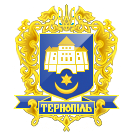 Тернопільська міська радаПОСТІЙНА КОМІСІЯз питань житлово-комунального господарства, екології, надзвичайних ситуацій, енергозабезпечення та енергоефективностіПротокол засідання комісії №16від 13.09.2019р.Всього членів комісії:	(5) Гевко Г.О., Лупак С.М., Ландяк П.Д., Білан Т.Б., 	Стукало А.В. Присутні члени комісії: 	(5) Гевко Г.О., Лупак С.М., Ландяк П.Д., Білан Т.Б., 	Стукало А.В. Відсутні члени комісії:	(0) Кворум є. Засідання комісії правочинне. На засідання комісії запрошені:Соколовський О.Ы. – начальник управління житлово-комунального господарства, благоустрою та екології;Муца Г.М. - начальник відділу з експлуатації та ремонту житлового фонду управління житлово-комунального господарства, благоустрою та екології;Гавліч О.В. - головний спеціаліст відділу інженерно - транспортної інфраструктури управління житлово-комунального господарства, благоустрою та екології;Харів Н.Т. – заступник начальника організаційного відділу ради управління організаційно-виконавчої роботи.Головуюча – голова комісії Гевко Г.О.Виступила:   Гевко Г.О., яка запропонувала сформувати порядок денний наступними питаннями:- Про внесення змін в рішення виконавчого комітету міської ради від 13.02.2019р. № 162«Про затвердження титульного списку капітального ремонту та реконструкції об’єктів шляхово-мостового господарства Тернопільської міської територіальної громади на 2019 рік»,- Про внесення змін в рішення виконавчого комітету  міської ради від 13.02.2019р. № 154 «Про затвердження титульного списку капітального ремонту тротуарів Тернопільської міської територіальної громади на 2019 рік»,- Про внесення змін в рішення виконавчого комітету міської ради від 13.02.2019р. № 150«Про затвердження титульного списку капітального ремонту та встановлення світлофорних об’єктів  Тернопільської міської територіальної громади на 2019 рік»,- Про внесення змін в рішення виконавчого комітету від 13.03.2019р. №274 «Про затвердження титульного списку капітального ремонту міжквартальних проїздів міста на 2019р."- Про внесення змін до рішення виконавчого комітету «Про затвердження титульного списку з експлуатації та технічного обслуговування житлового фонду м. Тернополя на 2019-2020 роки»- Лист управління муніципальної інспекції від 01.08.2019р. №3152/19 щодо виконання протокольного доручення комісії від 23.07.2019р. №13.15.Результати голосування за затвердження порядку денного: За – 5, проти-0, утримались-0. Рішення прийнято. ВИРІШИЛИ:   затвердити порядок денний комісії.Порядок денний засідання:Перше питання порядку денного.СЛУХАЛИ:         	Про внесення змін в рішення виконавчого комітету міської ради від 				13.02.2019р. № 162«Про затвердження титульного списку 					капітального ремонту та реконструкції об’єктів шляхово-мостового 				господарства Тернопільської міської територіальної громади на 2019 			рік»ДОПОВІДАЛИ:	Соколовський О.І., Гавліч О.В.ВИРІШИЛИ:	Погодити проект рішення виконавчого комітету «Про внесення змін в рішення виконавчого комітету міської ради від 	13.02.2019р.№ 162«Про затвердження титульного списку капітального ремонту та реконструкції об’єктів шляхово-мостового господарства Тернопільської міської територіальної громади на 2019 рік» з додатком, викладеним в наступній редакції:ТИТУЛЬНИЙ СПИСОК КАПІТАЛЬНОГО РЕМОНТУ ТА РЕКОНСТРУКЦІЇ ОБ'ЄКТІВ ШЛЯХОВО-МОСТОВОГО ГОСПОДАРСТВА ТЕРНОПІЛЬСЬКОЇ МІСЬКОЇ ТЕРИТОРІАЛЬНОЇ ГРОМАДИ  НА 2019 РІКРезультати голосування: За –5, проти-0, утримались-0. Рішення прийнято.  Друге питання порядку денного.СЛУХАЛИ:         	Про внесення змін в рішення виконавчого комітету  міської ради від 	13.02.2019р. № 154 «Про затвердження титульного списку 	капітального ремонту тротуарів Тернопільської міської 	територіальної громади на 2019 рік»,ДОПОВІДАЛИ:	Соколовський О.І., Гавліч О.В.ВИРІШИЛИ:	Погодити проект рішення виконавчого комітету «Про внесення змін в 	рішення виконавчого комітету  міської ради від 	13.02.2019р. № 154 	«Про затвердження титульного списку 	капітального ремонту 	тротуарів Тернопільської міської 	територіальної громади на 2019 	рік» з додатком, викладеним в наступній редакції:ТИТУЛЬНИЙ СПИСОК КАПІТАЛЬНОГО РЕМОНТУ ТРОТУАРІВ ТЕРНОПІЛЬСЬКОЇ МІСЬКОЇ ТЕРИТОРІАЛЬНОЇ ГРОМАДИ  НА 2019 РІКРезультати голосування: За –5, проти-0, утримались-0. Рішення прийнято. Третє питання порядку денного.СЛУХАЛИ:         	Про внесення змін в рішення виконавчого комітету міської ради від 	13.02.2019р. № 150 «Про затвердження титульного списку 		капітального ремонту та встановлення світлофорних об’єктів  	Тернопільської міської територіальної громади на 2019 рік»ДОПОВІДАЛИ:	Соколовський О.І., Гавліч О.В.ВИРІШИЛИ:		Погодити проект рішення виконавчого комітету «Про внесення змін в 			рішення виконавчого комітету міської ради від 	13.02.2019р. № 150 				«Про затвердження титульного списку 	капітального ремонту 				та встановлення світлофорних об’єктів  	Тернопільської міської 				територіальної громади на 2019 рік» з додатком, викладеним в 				наступній редакції:ТИТУЛЬНИЙ СПИСОК КАПІТАЛЬНОГО РЕМОНТУ ТА ВСТАНОВЛЕННЯ СВІТЛОФОРНИХ ОБ'ЄКТІВ ТЕРНОПІЛЬСЬКОЇ МІСЬКОЇ ТЕРИТОРІАЛЬНОЇ ГРОМАДИ НА 2019 РІКРезультати голосування: За –5, проти-0, утримались-0. Рішення прийнято. Четверте питання порядку денного.СЛУХАЛИ:         	Про внесення змін в рішення виконавчого комітету від 13.03.2019р. 		№274 «Про затвердження титульного списку капітального ремонту 	міжквартальних проїздів міста на 2019р."ДОПОВІДАЛИ:	Соколовський О.І., Муца Г.М.ВИРІШИЛИ:		Погодити проект рішення виконавчого комітету «Про внесення змін в 			рішення виконавчого комітету від 13.03.2019р. №274 «Про 					затвердження титульного списку капітального ремонту 					міжквартальних проїздів міста на 2019р."» з додатком, викладеним в 			наступній редакції:Результати голосування: За –5, проти-0, утримались-0. Рішення прийнято.  П’яте питання порядку денного.СЛУХАЛИ:         	Про внесення змін до рішення виконавчого комітету «Про 	затвердження титульного списку з експлуатації та технічного 	обслуговування житлового фонду м. Тернополя на 2019-2020 роки»ІНФОРМУВАЛА:	Гевко Г.О.ВИРІШИЛИ:		Погодити проект рішення виконавчого комітету «Про внесення змін 			до рішення виконавчого комітету «Про 	затвердження титульного 				списку з експлуатації та технічного обслуговування житлового 				фонду м. Тернополя на 2019-2020 роки»» з додатком, викладеним в 				наступній редакції:ТИТУЛЬНИЙ СПИСОК З ЕКСПЛУАТАЦІЇ ТА ТЕХНІЧНОГО ОБСЛУГОВУВАННЯ ЖИТЛОВОГО ФОНДУ м. ТЕРНОПОЛЯ НА 2019-2020 рокиРезультати голосування: За –5, проти-0, утримались-0. Рішення прийнято.  Шосте питання порядку денного.СЛУХАЛИ:         	Лист управління муніципальної інспекції від 01.08.2019р. №3152/19 				щодо виконання протокольного доручення комісії від 23.07.2019р. 				№13.15.ІНФОРМУВАЛА:	Гевко Г.О.ВИРІШИЛИ:	Лист управління муніципальної інспекції від 01.08.2019р. №3152/19 		щодо виконання протокольного доручення комісії від 23.07.2019р. 		№13.15 взяти до відома.Результати голосування: За –5, проти-0, утримались-0. Рішення прийнято.  Голова комісії 						Г.О.ГевкоСекретар комісії 						С.М.ЛупакПро внесення змін в рішення виконавчого комітету міської ради від 13.02.2019р. № 162«Про затвердження титульного списку капітального ремонту та реконструкції об’єктів шляхово-мостового господарства Тернопільської міської територіальної громади на 2019 рік»,Про внесення змін в рішення виконавчого комітету  міської ради від 13.02.2019р. № 154 «Про затвердження титульного списку капітального ремонту тротуарів Тернопільської міської територіальної громади на 2019 рік»,Про внесення змін в рішення виконавчого комітету міської ради від 13.02.2019р. № 150 «Про затвердження титульного списку капітального ремонту та встановлення світлофорних об’єктів  Тернопільської міської територіальної громади на 2019 рік»Про внесення змін в рішення виконавчого комітету від 13.03.2019р. №274 «Про затвердження титульного списку капітального ремонту міжквартальних проїздів міста на 2019р."Про внесення змін до рішення виконавчого комітету «Про затвердження титульного списку з експлуатації та технічного обслуговування житлового фонду м. Тернополя на 2019-2020 роки»Лист управління муніципальної інспекції від 01.08.2019р. №3152/19 щодо виконання протокольного доручення комісії від 23.07.2019р. №13.15.№ п/пНазва об’єкта Вартість робіт,тис. грн.1Капітальний ремонт перехрестя вул.Дружби та вул.Миру в м.Тернополі (верхній шар)1 470,002Капітальний ремонт вул.Промислової в м.Тернополі (ділянка від вул.Поліської до вул.Лук'яновича) 3 720,003Капітальний ремонт– заміна верхнього шару дорожнього одягу на вул.Львівській в м.Тернополі (ділянка від церкви Вознесіння Христового до АЗС «Автотехсервіс»)6 400,004Капітальний ремонт– заміна верхнього шару дорожнього одягу вул.Шпитальної в м.Тернополі (ділянка від вул.Я.Стецька до вул.Острозького)4 500,005Капітальний ремонт проїзду від ПАТ «Тернопільхліб» до заїзду на територію будинку за адресою вул.Винниченка, 8 в м.Тернополі231,006Капітальний ремонт проїзду від вул. С.Будного до будинку за адресою вул.С.Будного, 3а в м.Тернополі450,007Капітальний ремонт вул.Стадникової в м.Тернополі 6 000,008Капітальний ремонт вул.Чернівецької в м.Тернополі (ділянка від вул.Микулинецької до будинку №50)2 750,009Капітальний ремонт вул.Юрчака в м.Тернополі1 900,00 10Капітальний ремонт– влаштування транспортної розвя’зки вул.Б.Хмельницького- вул.Крушельницької в м.Тернополі1 495,0011Капітальний ремонт привокзального майдану залізничного вокзалу в м.Тернополі600,0012Капітальний ремонт– заміна покриття фігурними елементами мощення на вул.Січинського в районі будівлі за адресою вул.Валова,11 в м.Тернополі1 499,0013Капітальний ремонт вул.Стадникової (влаштування мереж водовідведення) в м.Тернополі3 100,0014Капітальний ремонт– схема організації дорожнього руху із світлофорним об’єктом на примиканні вул.Клінічної до проспекту С.Бандери в м.Тернополі730,0015Капітальний ремонт– влаштування денної тимчасової стоянки для легкових автомобілів за адресою проспект С.Бандери-  вул.Клінічна в м.Тернополі3 120,0016Капітальний ремонт вул.Достоєвського в м.Тернополі6 600,00 17Капітальний ремонт вул.Загребельної в м.Тернополі2 875,0018Капітальний ремонт– схема організації дорожнього руху на проїзді від вул.Чумацької до вул.Яблуневої в м.Тернополі930,0019Капітальний ремонт- схема організації дорожнього руху ділянки вул.Чорновола від вул.І.Франка до вул.Ю.Словацького в м.Тернополі285,0020Капітальний ремонт ділянки дороги на вул.Поліській в м.Тернополі (від вул.Промислової до вул.Поліської,11, «Метінвест»)3 000,0021Капітальний ремонт– влаштування пристроїв обмеження руху транспорту на вул.Чумацькій (в районі бувшого кафе «Поплавок») в м.Тернополі140,0022Капітальний ремонт- влаштування пристроїв обмеження руху транспорту на вул.Чумацькій (в районі ресторану «Хутір») в м.Тернополі120,0023Капітальний ремонт– влаштування пристроїв обмеження руху транспорту на вул.Чумацькій (в районі причалу катера поблизу «Дальнього пляжу») в м.Тернополі155,0024Капітальний ремонт- схема організації дорожнього руху на вул.Живова (в районі автовокзалу) в м.Тернопіль50,0025Капітальний ремонт– тимчасова (експериментальна) схема організації дорожнього руху влаштування транспортної розв’язки вул.Б.Хмельницького– вул.Крушельницької в м.Тернополі650,0026Капітальний ремонт– схема організації дорожнього руху влаштування транспортної розвя’зки вул.Б.Хмельницького- вул.Крушельницької- вул.Бродівської- вул.Збаразької- вул.Галицької та вул.Вояків Дивізії «Галичина» в м.Тернополі610,0027Капітальний ремонт – влаштування колектора дощової каналізації привокзального майдану залізничного вокзалу в м.Тернопіль550,0028Капітальний ремонт тротуару на вул.Л.Українки в м.Тернополі (ділянка від гаражного кооперативу до закладу громадського харчування «Рандеву»)100,0029Капітальний ремонт тротуару на вул.Л.Українки в м.Тернополі (ділянка від заїзду на територію Управління ДСНС України у Тернопільській області до вул.О.Довженка)200,0030Капітальний ремонт тротуару на вул.Л.Українки в м.Тернополі (ділянка в межах житлового будинку вул.Л.Українки, 8 з облаштуванням зупинки громадського транспорту)100,0031Виготовлення проектно- кошторисної документації2 850,677Всього57 180,677№ п/пНазва об’єкта Вартість робіт,тис. грн.1Капітальний ремонт– влаштування пішохідної доріжки від вул.15 Квітня до вул.Сахарова (в районі станції підйому води №3) в м.Тернополі650,002Капітальний ремонт тротуару на вул.Чайковського від проспекту С.Бандери до будинку №32 на вул.Чайковського в м.Тернополі454,003Капітальний ремонт– заміна покриття тротуару фігурними елементами мощення на вул.Монюшка в м.Тернополі1 223,004Капітальний ремонт– влаштування нерегульованого пішохідного переходу на вул.А.Манастирського з організацією дорожнього руху на перехресті вул.Малишка– вул.А.Манастириського– вул.Піскова в м.Тернополі400,005Капітальний ремонт– заміна покриття тротуару фігурними елементами мощення поблизу загальноосвітньої школи №8 в м.Тернополі1 200,266Капітальний ремонт– заміна покриття тротуару фігурними елементами мощення на вул.С.Крушельницької (від пішохідного переходу до вул.Білецької в районі ОДПІ ГУ ДФС) в м.Тернополі976,007Капітальний ремонт– заміна покриття тротуару фігурними елементами мощення на вул.С.Крушельницької (від двохарочного моста до вул.Чехова) в м.Тернополі439,008Капітальний ремонт– заміна покриття тротуару фігурними елементами мощення на вул.С.Крушельницької (поблизу зупинки громадського транспорту) в м.Тернополі754,00 9Капітальний ремонт– влаштування тротуару від житлового будинку на вул.Морозенка,7 до ЗОШ №28 №29 та спортивної школи №2 в м.Тернополі400,0010Капітальний ремонт– схема організації дорожнього руху з влаштуванням пішохідного переходу в районі житлового будинку №5 на вул.Коновальця в м.Тернополі986,0011Капітальний ремонт– заміна покриття тротуару фігурними елементами мощення на вул.Л.Українки в м.Тернополі (ділянка від житлового будинку №10 до житлового будинку №16 на вул.Л.Українки)1 326,0012Капітальний ремонт– заміна покриття тротуару фігурними елементами мощення на вул.Новий Світ в м.Тернополі (ділянка від будинку №39 до будинку №83) 275,0013Капітальний ремонт– заміна покриття тротуару фігурними елементами мощення на вул.Спортивній (ділянка від будинку 29 пр.Злуки до заїзду на територію ДНЗ №31) в м.Тернополі271,7414Капітальний ремонт– заміна верхнього шару тротуару фігурними елементами мощення на вул.Купчинського (в районі житлових будинків №7 та №9) в м.Тернополі865,0015Капітальний ремонт– заміна покриття тротуару фігурними елементами мощення в районі будинку за адресою вул.Білецька,17 в м.Тернополі50,00Всього10 270,00№ п/пНазва об’єкта Вартість робіт,тис. грн.1Капітальний ремонт– влаштування світлофорного об’єкту на вул.Л.Українки (поблизу житлового будинку №6) в м.Тернополі144,102Капітальний ремонт світлофорного об’єкту на перехресті вулиць Богдана Хмельницького- Чорновола- в'їзд на привокзальний майдан залізничного вокзалу в м.Тернополі 455,90Всього600,00№ п/пВид робітОрієнтовна потреба, тис. грн1Капітальний ремонт асфальтобетонного покриття міжквартального проїзду за адресою вул. Бродівська -  вул. Лукяновича, 1  в м. Тернополі475,002Капітальний ремонт асфальтобетонного покриття міжбудинкового проїзду за адресою вул. Будного 26 -    вул. Будного 30 в м. Тернополі1250,003Капітальнийремонт  міжквартального проїзду за адресою вул. Будного  -вул. Будного 30 в м. Тернополі225,004Капітальний ремонт міжбудинкового проїзду вул. Вербицького, 6 - вул. Вербицького, 8300,005Капітальний ремонт асфальтобетонного покриття міжквартального проїзду за адресою вул.В.Стуса,2-бульв.Петлюри, 10 (1,2 підїзд) в м. Тернополі1100,006Капітальний ремонт – заміна дорожнього покриття міжбудинкового проїзду вул. Бр.Бойчуків, 5а - вул. Київська,16940,007Капітальний ремонт- влаштування заїзду на вул. Є.Коновальця,4- вул. Є.Коновальця, 640,008Кпітальний ремонт асфальтобетонного покриття міжквартального проїзду вул. Бродівська,50-вул. Бродівська, 50В0,009Капітальний ремонт міжбудинкового проїзду за адресою вул. Симоненка - вул. Симоненка, 1-31500,0010Капітальний ремонт – влаштування дощової каналізації в межах прибудинкових території за адресою вул. Симоненка, 8,10,12 в м.Тернополі1400,0011Капітальний ремонт тротуару прибудинкової території за адресою вул. Симоненка, 8,10,12  1400,0012Капітальний ремонт міжбудинкового проїзду за адресою вул. Танцорова - вул. Руська, 2,41100,0013Капітальний ремонт міжбудинкового проїзду вул. Героїв Крут, 6- вул. Кл. Савури0,0014Капітальний ремонт міжбудинкового проїзду вул. О.Довженка, 13- вул. Кл. Савури1000,0015Капітальний ремонт заїзду з вул.Л.Українки до Тернопільської спеціалізованої загальноосвітньої школи з поглибленим вивченням іноземних мов за адресою вул.Л.Українки, 12а1200,0016Капітальний ремонт міжбудинкового проїзду пр. Ст. Бандери, 96- пр. Ст. Бандери, 981100,0017Капітальний ремонт міжбудинкового проїзду пр. Ст. Бандери, 96- пр. Ст. Бандери, 1021200,0018Капітальний ремонт міжбудинкового проїзду вул. Лучаківського - вул. Просвіти, 130,0019Капітальний ремонт міжквартального проїздувул. Ген. Танавського, 24750,0020Капітальний ремонт міжбудинкового проїзду вул. 15 Квітня, 37,39,4140,0021Капітальний ремонт міжбудинкового проїздувул.Л. Українки, 19, 27,29,3540,0022Капітальний ремонт міжбудинкового проїздувул.Л. Українки,31,3340,0023Капітальний ремонт міжбудинкового проїзду вул. Коновальця, 21 вул. Коновальця, 2340,0024Капітальний ремонт міжбудинкового проїзду вул. Карпенка, 44, 30, 34, 42,3840,0025Капітальний ремонт міжбудинкового проїзду вул. Стадникової 20,22 40,0026Капітальний ремонт міжбудинкового проїзду з вул. Живова до  вул. Оболоня, 1140,0027Капітальний ремонт міжбудинкового проїзду вул. Ш.Руставелі - вул. Збаразька, 371000,00282.Капітальний ремонт міжквартального проїзду за адресою вул.Збаразька,37- вул.Збаразька в м.Тернополі0,0029Капітальний ремонт міжбудинкового проїзду вул. Чернівецька, 50,52,56,58,6540,0030Капітальний ремонт міжбудинкового проїзду за адресою бул.Д.Галицького, 440,0031Капітальнийремонтміжбудинкового проїзду за адресою вул. Корольова, 6-81400,0032Капітальний ремонт міжквартального проїзду за адресою вул.Корольова,4-6 в м.Тернополі1100,0033Капітальний ремонт пішохідноїдоріжки по вул. Л.Курбаса, 2,4,640,0034Капітальний ремонт міжквартального проїзду вул. Д.Нечая, 29-вул. Транспортна, 71410,00353.Капітальний ремонт міжквартального проїзду за адресою вул.НовийСвіт вул.Д.Нечая,29 в м.Тернополі500,0036Капітальний ремонт міжквартального проїзду за адресою від вул. Вербицького, 1 до перехрестя  вул. Чубинського400,0037Капітальний ремонт міжквартального проїзду за адресою вул. І.Франка,7-11200,0038Капітальний ремонт – влаштування пішохідної доріжки від вул. Клима Савури,5 до вул. Протасевича,20 в м.Тернополі100,0039Капітальний ремонт міжбудинкового проїзду вул. Довженка - вул.Довженка, 13700,0040Каітальний ремонт проїзду від вул. Піскової до житловогобудинку за адресою вул. Манастирського, 42260,0041Капітальний ремонт міжквартального проїзду за адресою пр. Ст.Бандери, 96 - пр. Ст.Бандери, 106660,0042Капітальний ремонт тепловоїмережі на ділянці міжбудинкового проїзду вул.О.Довженка, 13 – вул.Кл.Савури в м.Тернополі450,0043Капітальний ремонт міжквартального проїзду за адресою вул.Корольова,8-10 в м.Тернополі40,0044Капітальний ремонт міжквартально проїзду за адресою вул. Київська, 1240,00Проект108,29Всього23748,29№ п/пВид робітОрієнтовна потреба, тис. грн.І.Конструктивний ремонтРемонт покрівель7552,001.1Капітальний ремонт покрівель6352,001вул. Сагайдачного, 8230,952вул. Руська,9244,943вул. Дружби,9575,734вул. Над Яром, 1400,005вул.Бр.Бойчуків,523,276вул. Симоненка,357,317вул. Симоненка, 2100,008вул.В.Великого, 4150,009вул. Живова,40,0010вул. Куліша, 30,0011вул. Кл.Савури, 5200,0012пр. Злуки,570,0013вул. Морозенка,3200,0014вул. Рєпіна, 16100,0015вул. Київська, 100,0016вул.За Рудкою, 140,0017вул. Будного, 30342,8018вул. Руська, 190,0019пр.Злуки, 2150,0020вул. Чалдаєва, 1 200,0021вул. Замкова,10,0022вул. Довженка, 17 15,0023вул. 15 Квітня, 31 326,0024вул. Героїв Крут,6250,0025бул.Т.Шевченка,290,0026вул. 15 Квітня,3220,0027вул. Просвіти,80,0028вул. Лепкого, 880,0029вул. Карпенка,90,0030вул. Дружби, 20,0031вул. Лучаківського, 100,0032вул. Карпенка, 220,0033майдан  Перемоги, 20,0034вул. Миру, 3а0,0035бул. Д.Вишнивецького, 5100,0036вул. Оболоня, 470,0037вул. Козацька, 170,0038вул. 15 Квітня, 21200,0039вул. Київська, 1270,0040вул. 15 Квітня, 25300,0041вул. Лучаківського, 2229,0042вул. Живова,37200,0043вул. П. Чубинського, 20,0044вул. Пушкіна, 10,0045пр. Злуки, 430,0046вул. Галицька, 58100,0047вул. Кл.Савури, 2100,0048вул. Карпенка, 5260,0049вул.Стуса, 10100,0050вул. М. Кривоноса, 7200,0051вул. Петриківська, 25а122,0052вул. Текстильна, 34а0,0053вул. Фабрична, 70,0054вул.Галицька, 410,0055бул. Д.Галицького, 50,0056вул.Р. Купчинського, 10,0057пр. Злуки, 270,0058вул. Коновальця, 140,0059вул. Лучаківського, 5100,0060вул. Й.Сліпого,30,0061пр. Злуки, 390,0062пр. Злуки, 410,0063вул. Бережанська, 5320,0064вул. Коперніка, 7 50,0065вул.Лепкого, 10175,0066вул. В.Великого,60,0067вул. Чалдаєва, 10120,00Проектні роботи0,001.2Реставрація дахів1200,001Реставрація даху житлового будинку по  вул. Грушевського, 52Реставрація даху житлового будинку по  вул. Гетьмана Сагайдачного, 6Ремонт  прибудинкових територій39148,001вул. Ген. Тарнавського, 22500,002вул. Крушельницької, 1а1000,003вул. Л.Курбаса,40,004вул. Н.Яремчукка,25800,005вул. Протасевича, 8632,006вул. П.Чубинського, 244,697бул. Д.Галицького, 632,208вул.Транспортна, 923,009вул. Д. Нечая,29774,0010вул. Л. Українки,7 (парковка)0,0011вул.Б.Лепкого, 10940,0012вул. 15 Квітня, 230,00вул. 15 Квітня, 23 ( заміна теплотраси)0,0013вул. Бережанська, 550,0014вул. Білецька, 40,0015вул. Білецька, 60,0016вул. Кн. Острозького, 420,0017вул. Бр. Бойчуків,151085,0018вул. Драгоманова,30,0019вул. Є.Коновальця, 2050,0020вул. Замкова, 50,0021вул. Зелена, 300,0022вул. Кн.Острозького,580,0023вул. Коллонтая, 20,0024вул. Котляревського,37а0,0025вул. Котляревського,39а0,0026вул. Л. Українки, 11 (ремонт тротуару)550,00вул. Л. Українки, 11 (проїздна частина)1170,00вул. Л. Українки,11 ( Заміна  теплової мережі на ділянці від ТК2 вул.Л.Українки, 4 до буд.№9 вул.Л.Українки)1300,00вул. Л. Українки, 11 (ремонт теплової мережі в межах житлового будинку за адресою вул.Л.Українки, 11 )1200,00вул. Л.Українки, 11(тимчасової стоянки для автомобілів)200,0027вул. М.Тарнавського,4 (ремонт тротуару)1200,00вул. М.Тарнавського,4 (проїздна частина)300,0028вул. Мазепи, 20,0029вул. Макаренка, 81110,0030вул. Манастирського,421200,0031вул. О.Довженка, 9 (ремонт тротуару)760,00вул. О.Довженка, 9 (ремонт проїзної частини 4-6 підїзди)1010,00вул. О.Довженка, 9 (ремонт проїзної частини 1-3 підїзди)1155,00вул. О.Довженка, 9 (ремонт теплової мережі на ділянці прибудинкової території )272,0032вул. Протасевича,6578,0033вул.Винниченка,70,0034вул.Морозенка, 7 (тротуари)650,00вул.Морозенка, 71100,0035пр. Злуки,110,0036вул. Лепкого, 70,0037вул. Ген. Тарнавського, 24 1087,0038вул.Бойківська,40,0039пр. Ст. Бандери, 1040,0040вул. Стадникової,1994,0041вул. Кн. Острозького, 10,0042вул. Кн. Острозького, 7 0,0043вул. Чалдаєва, 6 (1,2)1200,00вул. Чалдаєва, 6 (3,4,5,6,7,8)1100,00вул.Чалдаєва, 6 (тимчасової стоянки для автомобілів)300,0045вул. 15 Квітня, 17,19800,0046вул. Бенцеля, 3500,0047вул. Макаренка, 2750,0048вул. Малишка,3593,0049вул. Польова, 5500,0050вул. Пушкіна, 3300,0051вул. 15 Квітня, 90,0052пр. Злуки,91270,00пр. Злуки,9(теплотраса)250,0053вул. Л.Курбаса,2 (1,2,3)1240,52вул. Л.Курбаса,2 (4,7,8)1154,5054вул. Слівенська, 70,0055вул.Симоненка,1 (1,2,7,8)525,0056вул. Симоненка, 1-вул. Симоненка,1-31000,0057вул. О.Довженка, 70,0058вул.Кривоноса,30,0059пр.Ст.Бандери, 1020,0060вул. Петлюри,100,0061вул.Чалдаєва, 1( ремонт тротуару )1000,00вул.Чалдаєва, 1 (1-6 під)1200,00вул. Чалдаєва, 1(7-10 під)1150,00вул. Чалдаєва, 1 (екопарковка)300,00вул. Чалдаєва, 1 ( зовнішні мережі) 100,0062вул.Корольова,60,0063вул.15 Квітня, 1450,0064вул.Вербицького,10700,0065вул. Коперніка, 30,0066пр. Ст.Бандери, 800,0067вул. Стадникової, 170,0068вул. Н. Яремчука, 270,0069пр. Ст.Бандери, 780,0070вул.О.Довженка,1150,0071вул. Симоненка,100,0072вул. Л. Українки,130,0073вул. Карпенка,300,0074вул. Дружби, 170,0075вул. Р. Купчинського,10,0076вул. 15 Квітня, 31 0,0077вул. Лучаківського, 2 (парковка)0,0078вул. Золотогірська, 40,0079вул. Коновальця, 180,0080вул. Танцорова, 160,0081вул. Просвіти, 850,0082вул. Карпенка, 12600,0083пр. Злуки, 150,0084бул. Д.Галицького, 180,0085бул.Просвіти, 150,0086бул.Т.Шевченка,40,0087вул.15 Квітня, 30,0088вул.Бр.Бойчуків,110,0089вул.Бродівська, 540,0090вул.В.Великого, 40,0091вул.В.Великого, 30,0092вул.В.Великого, 50,0093вул.Винниченка,30,0094вул. Ген. Тарнавського, 20,0095вул.Гоголя, 60,0096вул.Коновальця, 120,0097вул. Купчинського, 10,0098вул.Л.Українки, 30,0099вул. Листопадова, 80,00100вул.Лучаківського, 50,00101вул.М.Кривоноса, 30,00102вул. Мазепи, 10,00103вул.Макаренка, 50,00104вул.Миру,20,00105вул.Миру, 2а0,00106вул.Миру, 30,00107вул.Миру, 3а0,00108вул.Миру, 40,00109вул.Миру, 4а0,00110вул. Миру, 70,00111вул.Миру, 80,00112вул. Над Яром,80,00113вул. Оболоня, 470,00114вул. Кн.Острозького, 530,00115вул.Протасевича, 4300,00116вул. Руська,140,00117вул. Руська, 180,00118вул Руська,200,00119вул. Руська, 480,00120вул. Танцорова, 200,00121вул. Чубинського, 10,00122вул. Юрчака, 20,00123пр. Злуки,30,00124пр. Ст.Бандери, 190,00125пр.Ст.Бандери, 820,00126пр.Ст.Бандери, 840,00127пр.Ст.Бандери, 920,00128пр.Ст.Бандери, 940,00129вул. Малишка, 220,00130бул.Д.Галицького, 140,00131вул. Київська, 120,00132вул.Пушкіна, 10,00133вул.Пушкіна, 20,00134пр. Злуки, 250,00135вул. Винниченка, 7Проектні роботи28,09Ремонт і заміна внутрішньобудинкових інженерних мереж, елементів обладнання2900,00Холодне водопостачання  ( в т.ч. )1300,001вул. Просвіти, 232вул. Миру, 23вул. Миру, 2а4вул. Чалдаєва, 85вул. Дружби,26вул. Дружби,67вул. Дружби,138вул. Винниченка,139вул. Лучаківського, 1310вул. П.Орлика, 111вул. Мазепи, 312вул. Миру, 3а13вул. Макаренка, 614вул. Л. Курбаса,915вул. В.Великого, 716вул. Руська, 417вул. Микулинецька-бічна, 418вул. Кн. Острозького, 5819вул. 15 Квітня, 2120вул. Київська, 421вул. Київська, 1022вул. 15 Квітня, 1523вул. Драгоманова, 124вул. Драгоманова, 325вул. М.Кривоноса, 526вул. Героїв Крут, 127пр. Злуки, 4328вул. Б.Лепкого, 1129вул. Пушкіна, 130вул. Довженка, 331вул. Карпенкка, 1132пр.Ст.Бандери, 7633пр.Ст.Бандери, 9234пр.Ст.Бандери, 9635бул.Д.Галицького, 536бул.Д.Галицького, 1637вул. Руська, 1938вул. Л. Українки, 3939вул. Л. Українки, 2940вул. Галицька, 3741вул. Галицька, 4142вул. Галицька, 5443вул. Текстильна, 1044вул. 15 Квітня, 145вул. Симоненка, 346пр. Злуки, 4147вул. Чалдаєва, 1248вул. Лепкого,849вул. Чалдаєва, 1050вул. Пушкіна, 251вул. Надзбручанська, 2а52пр. Ст.Бандери, 8853вул. Карпенка, 2454вул. Ген. Тарнавського, 255вул.Ген.Тарнавського, 856вул. Карпенка, 2157вул. Макаренка, 2Електрика1300,001вул. Карпенка,62вул. Карпенка, 183вул. Миру,44вул. Винниченка,75вул. Винниченка,36вул. Лучаківського, 107вул. Мазепи, 38вул. Макаренка, 49вул. Виговського, 1310вул. Л. Курбаса, 411вул. Кн. Острозького, 712вул. Колонтая, 613вул. Київська, 1014вул. Київська, 1215вул. Куліша, 416вул.15 Квітня,2317вул.15 Квітня,2718вул. Стадникової, 1719вул. Довженка, 1120вул. Вербицького, 621вул. Кл. Савури, 922вул.О.Довженка,123вул.Героїв Крут, 624вул. Руська, 1425пр. Ст.Бандери, 9226пр. Ст.Бандери, 9627пр. Ст.Бандери, 9428вул. Л. Українки, 529вул. Слівенська, 330вул. Київська, 1431вул. Збаразька, 3532вул. Карпенка, 2233вул. Карпенка, 2434вул. Новий Світ, 435вул. Кривоноса, 136вул. Карпенка, 2337вул. Козацька, 738вул.Мазепи,539вул.Мазепи,140вул.Миру, 541вул.Вербицького,642вул.15 Квітня, 1743пр.Ст.Бандери, 9844вул.Л.Українки,7Тепломережі300,001вул. Морозенка, 32вул.Морозенка, 13вул. В.Великого, 74вул. Київська, 35вул. Київська, 106вул. 15 Квітня, 157вул. Симоненка, 48вул. Б.Лепкого, 119пр. Ст.Бандери, 7210пр. Злуки, 911пр. Злуки, 1112вул. В.Великого, 513вул. Чалдаєва, 214вул. Пушкіна, 515пр. Ст.Бандери, 8816пр.Злуки, 5317вул. Б.Лепкого, 6Ремонт міжпанельних швів900,001вул. М.Кривоноса, 92вул. М.Кривоноса, 73вул. М.Кривоноса, 114вул. Просвіти, 85вул. Коновальця, 186вул. Коновальця, 47вул. Ген. Тарнавського, 18вул. Ген. Тарнавського, 59вул. Миру, 1а10вул. В.Великого, 1011вул. Симоненка, 212вул. 15 Квітняя, 3513вул. Карпенка, 514пр. Ст. Бандери, 9815вул. Б.Лепкого, 1116вул. Б.Лепкого, 917вул. П.Чубинського, 218бул.Д . Галицького, 2619бул. Д. Галицького, 1420вул. Протасевича, 821вул. Протасевича, 422вул. Київська, 1423вул. Л. Курбаса, 424вул. Л.Українки,1825вул. Львівська, 226вул. Лучаківського, 427вул. Тролейбусна, 1аРемонт фасадів та виступаючих конструкцій будинків (балконів, дашків, парапетів, карнизів тощо)1200,00Ремонт фасадів (в т.ч.)1000,001вул. Й.Сліпого, 12вул. Листопадова,13вул. Чорновола, 114вул. Чорновола, 135вул. Чорновола, 146вул. Чорновола, 157вул. Чорновола, 128вул. Чорновола, 89вул. Чорновола, 510вул. Брюкнера, 211вул. Руська12вул. Довженка, 17 13бул.Т.Шевченка, 2914вул. П.Сагайдачного, 415вул. Котляревського, 37а16вул. Лозовецька, 2017вул. У.Самчука, 3118вул. Кривоноса, 119бул.Д.Галицького,430020вул. Довженка, 7Ремонт балконів 200,001вул. Руська, 132вул. Руська, 233вул. Руська, 114вул. Руська, 75вул. Руська, 106вул. Руська, 247вул. Листопадова,18вул. Листопадова, 79вул. Валова, 5-910вул. Валова, 12-1411вул. Валова,312вул. Валова, 1813вул. Замкова, 514вул. Замкова, 1615вул. Збаразька, 3116вул. Валова, 4Разом по розділу І "Конструктивний ремонт":51700,00ІІ. Ремонт ліфтів :Експертне обстеження ліфтів300,00Капітальний ремонт ліфтів 2658,001вул. Корольова, 2 (2)2вул. Вербицького, 6(1)3вул. Миру, 4а4вул.. Л. Курбаса, 4(7)5бул. Д.Вишнивецького, 7(4)6вул. Морозенка, 5 (1)7вул. Київська, 10(7)8вул. Київська, 1(5)9пр. Ст. Бандери, 96 (1)10пр. Ст. Бандери, 96 (2)11пр. Ст. Бандери, 96 (3)12пр. Ст. Бандери, 96 (4)13вул. Крушельницької, 1 (3)14вул. Кн.Острозького,62(1)15вул. Просвіти, 1216вул. Б.Лепкого, 3(1)17вул. Лучаківського, 12 (1)18вул. Просвіти, 15 (4)19вул. Протасевича, 8(3)20вул. Стадникової, 17 (3)21вул. Ген. Тарнавського, 26(2)22пр. Злуки, 43 (2)23вул. Чубинського,4 (3)24вул. 15 Квітня, 19 (1)Разом по розділу ІІ "Ремонт ліфтів":2958,00Ш.Інші роботи капітального характеру:1Заміна і встановлення поштових скриньок50,002Заміна аварійного газового обладнання50,003Заміна нагрівальних приладів, рушникосушок у квартирах малозабезпечених громадян (за рішенням комісії)100,004Встановлення приладів обліку холодного та гарячого водопостачання у квартирах малозабезпечених громадян (за рішенням комісії)240,005Влаштування відмостки житлового будинку за адресою вул.Симоненка, 5100,006Протипожежні заходи по вул. Просвіти, 12 100,007Протипожежні заходи по бул. Д.Вишнівецького, 4100,008Заміна горищного перекриття сходової клітки 2-го під`їзду житлового будинку за адресою вул. Танцорова, 440,009Влаштування відмостки житлового будинку за адресою вул.Довженка, 11а50,0010Ліквідація наслідків пожежі за адресою вул. Текстильна, 16 32,0011Капітальний ремонт сходових маршів за адресою вул. Л. Українки, 33-3950,0012Капітальний ремонт сходових маршів за адресою вул. Л. Українки, 29-3150,0013Ремонт відводу стічних вод від житлового будинку за адресою  вул. Миру, 1в55,0014Внутрідворове освітлення вул. Текстильна, 250,0015Внутрідворове освітлення вул. Кривоноса, 12-вул. Бережанська,7100,0016Внутрідворове освітлення вул. Кривоноса, 11- вул. Миру, 1а100,0017Внутрідворове освітлення вул.Протасевича, 1650,0018Герметизація колодязя вул. Кн.Острозького, 2310,0019Ремонт надпідвального  перекриття в житловому будинку за адресою пр.Бандери, 88100,0020Капітальний ремонт фасаду з частковим ремонтом зовнішньої торцевої стіни житлового будинку за адресою пр.Злуки, 19300,0021Влаштування відмостки житлового будинку за адресою вул.Лучаківського, 530,0022Внутрідворове освітлення вул. Бр.Бойчуків, 1530,0023Ремонт сходів ( пандуса) за адресою бул. Д. Вишневецького, 430,0024Рекунструкція прибудинкової території «Панський дворик» (від старовинної назви бульвар Шевченка, 3) 10,0025Протипожежні заходи по вул. 15 Квітня, 20,0026Влаштування відмостки житлового будинку за адресою вул.Текстильна,30а45,0027Капітальний ремонт сходових маршів за адресою вул. Лучаківського- вул. Надзбручанська50,0028Влаштування відмостки житлового будинку за адресою вул.Текстрильна, 250,0029Капітальний ремонт сходових маршів за адресою вул.Чалдаєва, 150,0030Капітальний ремонт приміщень центрального пульта ІТП100,0031Влаштування відмостки житлового будинку за адресою вул.Чалдаєва, 1130,0032Внутрідворове освітлення пр.Злуки, 931,00Інше20,00Разом по розділу ІІІ "Інші роботи капітального характеру":2203,00IV.Влаштування дитячих майданчиків2500,001вул. Миру, 32вул. Миру, 53вул. Винниченка, 74пр. Ст.Бандери, 105вул. Карпенка, 146вул. Миру,47вул. Дружби, 48вул. Дружби, 159вул. Винниченка, 510вул. Винниченка, 1111вул. Просвіти, 1512вул. Мазепи,2813вул. Чумацька,3714вул. Виговського, 1015вул. Л. Курбаса, 916бул. Д.Вишнивецького, 7(4)17вул. Колонтая,218вул. Кн. Острозького, 4019вул. Київська, 320вул. Київська, 1221вул. Л. Українки, 822вул. Л. Українки, 1523вул. Л. Українки, 724вул. Л. Українки, 1325вул.Л.Курбаса, 1126бул. Д.Галицького, 2227вул. Лучаківського, 828вул.Героїв Крут, 629вул. Київська, 6б30пр. Ст.Бандери, 9231пр. Ст.Бандери, 8432вул. Коперніка, 3,5,733бул.Д.Галицького, 534пр. Ст. Бандери, 76,7835вул. Дорошенка, 13-1436вул. Дорошенка, 8-1037вул. Фабрична, 3-538вул. Симоненка, 339вул. Д.Нечая, 440вул. Камінна, 4-641вул. Золотогірська, 1142вул. Б.Лепкого, 843пр. Злуки, 3944пр. Злуки, 4145вул. Ломоносова, 4146вул. Чалдаєва,15 47вул. Чалдаєва, 1348вул. Б.Лепкого, 949вул. П.Чубинського, 450вул. Ген. Тарнавського, 351вул. Бродівська, 5052вул. Громницького,253вул. За Рудкою,154вул.15 Квітня, 3755вул. Карпенка, 15-1756вул. Кл.Савури, 757вул. Підкови, 6-1058вул. Шота Руставелі,2,4,6,59вул.Макаренка, 560вул. Стадникової, 161вул. Київська, 162вул. Симоненка, 163вул.В.Великого,764вул.Б.Лепкого, 1465вул. І.Франка, 1966вул. Микулинецька-бічна, 4 -867вул. Коновальця, 2068вул. Карпенка,1969вул. Карпенка,770вул. Карпенка,171вул. В.Великого,872вул.Київська, 873вул. Симоненка, 574пр.Ст.Бандери, 475вул. Шопена, 14VРемонт спортивних майданчиків250,001вул. Лучаківського, 112вул. Ген. Тарнавського, 22 3пр. Злуки, 234пр.Злуки, 155вул. Золотогірська, 146вул. Чернівецька7вул. Київська, 9,11,11а,11б8вул.У.Самчука, 32-34VIПроектні роботи639,00Всього :60250,00